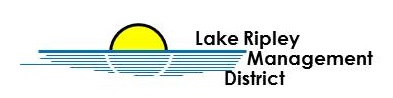 Lake Ripley Management District Budget Committee Committee MeetingJune 15, 2024Immediately following the regularly scheduled Board meetingOakland Town HallN4450 County Road AAgenda Call to Order and Roll Call Public Comment Approve Minutes of April 5, 2024, Committee meetingNew Business2025 Budget discussion and possible actionOld BusinessAdjournment Note: Public Comment will be taken at discretion of District Chair  Original posted at Hering’s Lake Ripley Inn, Lake Ripley Café, Oakland Town Hall on June 13, 2024.  Posted to the Jefferson County website (www.jeffersoncountywi.gov).  